Partie I :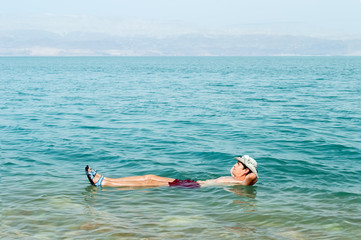 On constate qu’il est plus facile de « faire la planche » à la mer qu’à la piscine.Pouvez-vous proposer une explication ?Partie II :Parmi les deux protocoles suivants, quel est d’après vous celui qui permet de réaliser une expérience vous permettant de répondre à la problématique ? Justifier.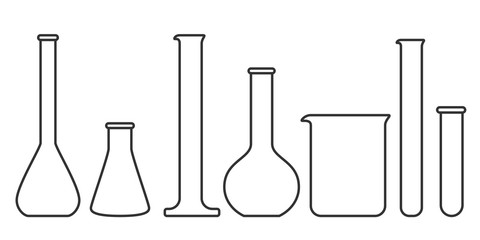 Quelle est la condition pour qu’un objet flotte ? Baccalauréat ProfessionnelSession ……….Sujet N°Épreuve orale de contrôleMathématiques sciences physiques et chimiquesÉpreuve orale de contrôleMathématiques sciences physiques et chimiquesÉpreuve orale de contrôleMathématiques sciences physiques et chimiques